Р Е Ш Е Н И Е Собрания депутатов Шиньшинского сельского поселенияОб установлении земельного налога	В соответствии с главой 31 Налоговым кодексом Российской Федерации Собрание депутатов Шиньшинского сельского поселения решает:	1. Установить на территории Шиньшинской сельской администрации  земельный налог.	2.   Установить, что налогоплательщиками признаются организации и физические лица в соответствии со статьей 388 главы 31 Налогового кодекса Российской Федерации.3. Установить, что объектами налогообложения  признаются земельные участки в соответствии со статьей 389 Налогового кодекса Российской Федерации.4. Установить, что налоговая база определяется как кадастровая стоимость земельных участков, признаваемых объектом налогообложения в соответствии со статьей 390 Налогового кодекса Российской Федерации.5. Установить, что порядок определения налоговой базы и особенности определения налоговой базы в отношении земельных участков, находящихся в общей собственности определяются в соответствии со статьями 391и 392 Налогового кодекса Российской Федерации.6.   Налоговый период, отчетный период устанавливается в соответствии со статьей 393 Налогового кодекса Российской Федерации.7. Установить налоговые ставки земельного налога от налоговой базы в следующих размерах:1)  0,3 процента в отношении земельных участков:-  отнесенных к землям сельскохозяйственного назначения или                     к землям в составе зон сельскохозяйственного использования в населенных пунктах и используемых для сельскохозяйственного производства;- занятых жилищным фондом и объектами инженерной инфраструктуры жилищно-коммунального комплекса (за исключением доли в праве на земельный участок, приходящейся на объект, не относящийся к жилищному фонду и к объектам инженерной инфраструктуры жилищно-коммунального комплекса) или приобретенных (предоставленных) для жилищного строительства  (за исключением земельных участков, приобретенных (предоставленных) для индивидуального жилищного строительства, используемых в предпринимательской деятельности);не используемых в предпринимательской деятельности, приобретенных (предоставленных) для ведения личного подсобного хозяйства, садоводства или огородничества, а также земельных участков общего назначения, предусмотренных Федеральным законом от 29 июля 2017 года N 217-ФЗ "О ведении гражданами садоводства и огородничества для собственных нужд и о внесении изменений в отдельные законодательные акты Российской Федерации";- ограниченных в обороте в соответствии с законодательством Российской Федерации, предоставленных для обеспечения обороны, безопасности и таможенных нужд.2) 1,5 процента в отношении прочих земельных участков.8.  Налоговые льготы предоставляются в соответствии со статьей 395 Налогового кодекса Российской Федерации.9. Установить, что исчисление налога и авансовых платежей по налогу  производится в соответствии со статьей 396  Налогового кодекса Российской Федерации.10. Порядок и сроки уплаты налога и авансовых платежей по налогу устанавливаются в соответствии со статьей 397 Налогового кодекса Российской Федерации	12. Порядок и сроки предоставления налоговой декларации налогоплательщиками - организациями устанавливаются в соответствии со статьей 398 Налогового кодекса Российской Федерации	13. Признать утратившими силу решения Собрания депутатов муниципального образования «Шиньшинское сельское поселение» от 09 ноября 2009 г. № 10, от 12 ноября 2010 г. № 54,от 24.05.2012 г.№97, от 28 ноября 2013 г. №123,  от 05 февраля 2014 г. № 138, от 29 апреля 2015 г.  №27 кроме пункта 2, от 14 декабря 2015 г. № 41, от 16 июня 2016 г. № 73, от 25 ноября 2016 г. № 84, от 03 октября 2017 г. № 108, от 06 ноября 2019 г. № 18. 14. Пункт 10 в части установления сроков уплаты налога и авансовых платежей  по налогу налогоплательщиками-организациями вступает в силу с 1 января 2021 года. Установить что до 1 января 2021 года авансовые платежи по земельному налогу подлежат уплате налогоплательщиками-организациями по сроку не позднее последнего числа месяца, следующего за истекшим отчетным периодом.Налог, подлежащий уплате по истечении налогового периода, уплачивается налогоплательщиками-организациями не позднее 1 марта года, следующего за истекшим налоговым периодом, как разница между суммой налога, исчисленной по ставкам, предусмотренным пунктом 7 настоящего Решения, и суммами авансовых платежей по налогу, подлежащих уплате в течение налогового периода.15. Настоящее решение вступает в силу  по истечении одного месяца со дня обнародования.Глава Шиньшинского сельского поселения                            Р.НиколаеваШенше ял кундемдепутатше- влакын  ПогынжоШенше ял кундемдепутатше- влакын  ПогынжоШенше ял кундемдепутатше- влакын  Погынжо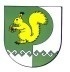 Собрание депутатов Шиньшинского сельского поселенияСобрание депутатов Шиньшинского сельского поселенияСобрание депутатов Шиньшинского сельского поселения425 154 Морко район.Шенше села, Петров  урем, 1вТелефон-влак: 9-61-97425 154 Морко район.Шенше села, Петров  урем, 1вТелефон-влак: 9-61-97425 154 Морко район.Шенше села, Петров  урем, 1вТелефон-влак: 9-61-97425 154, Моркинский район,село Шиньша, ул.Петрова, 1вТелефоны: 9-61-97425 154, Моркинский район,село Шиньша, ул.Петрова, 1вТелефоны: 9-61-97425 154, Моркинский район,село Шиньша, ул.Петрова, 1вТелефоны: 9-61-97 № 37"23" июня  2020 года